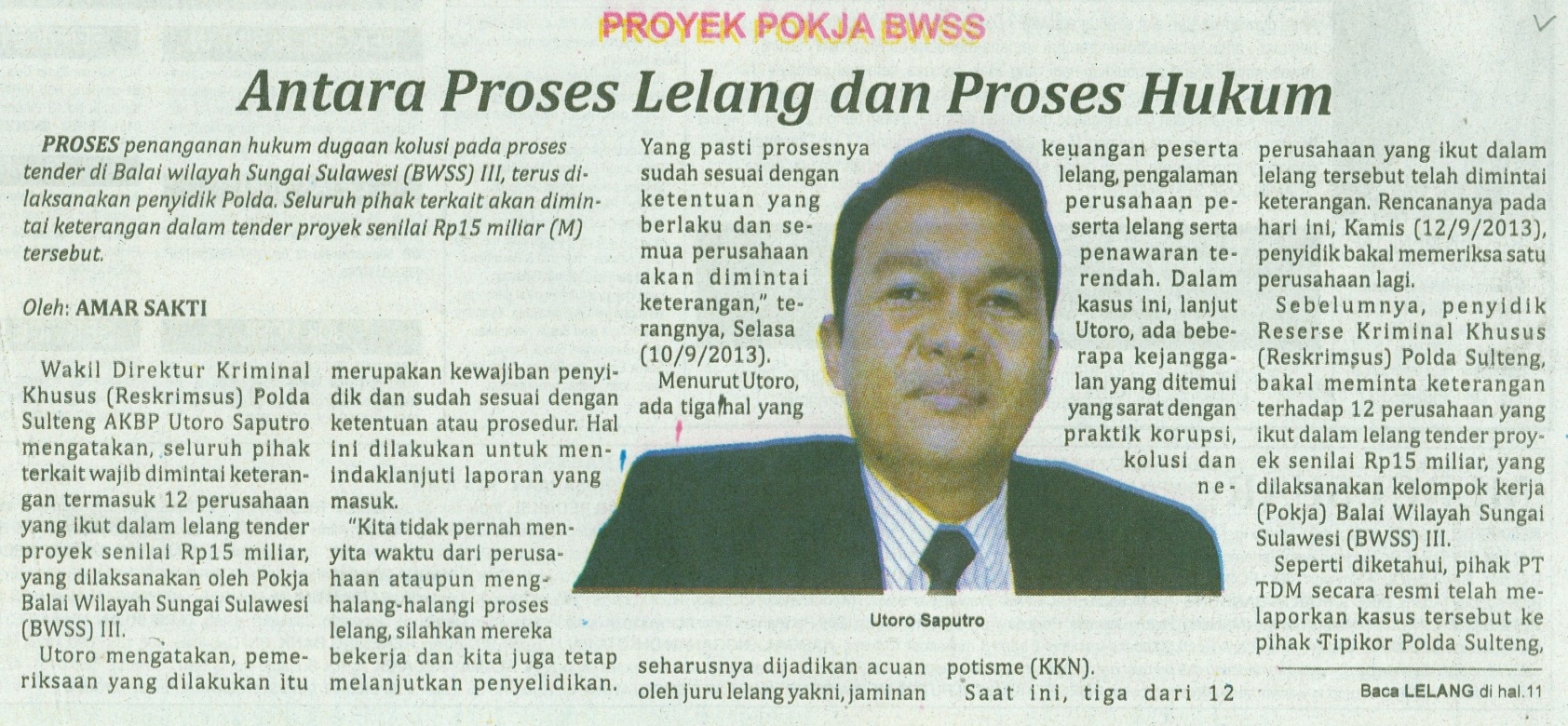 1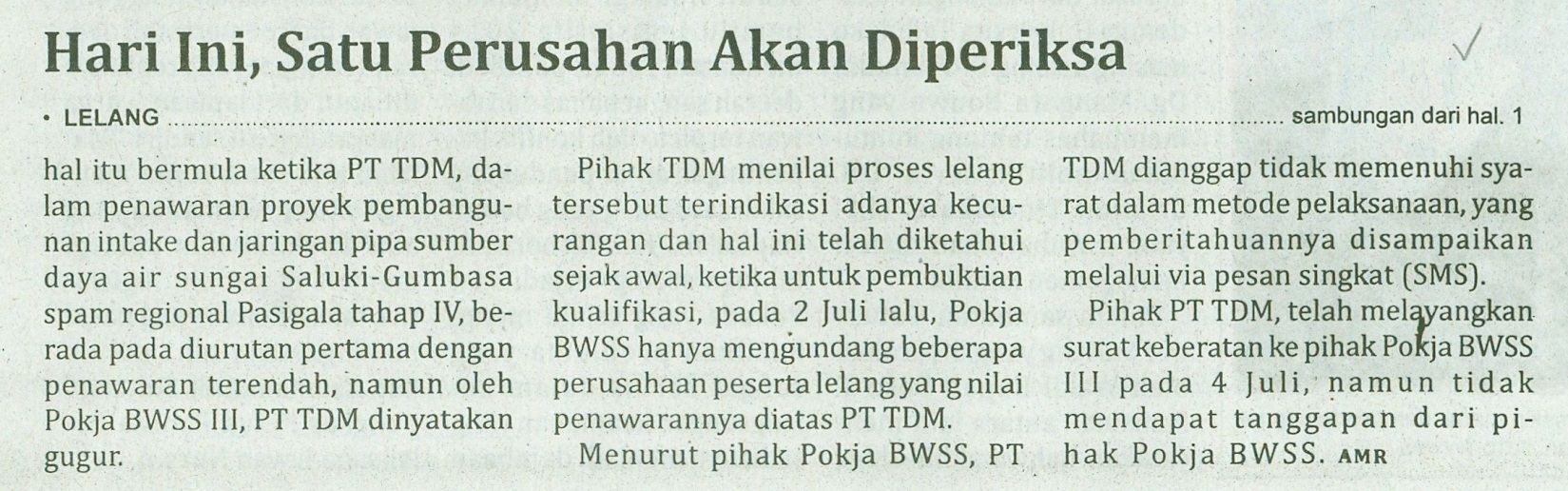 Harian    	:Mercusuar KasubaudSulteng IHari, tanggal:Kamis  , 12 September 2013KasubaudSulteng IKeterangan:Halaman 1  Kolom 15-23 ; Hal 11 Kol 22-24KasubaudSulteng IEntitas:Provinsi Sulawesi TengahKasubaudSulteng I